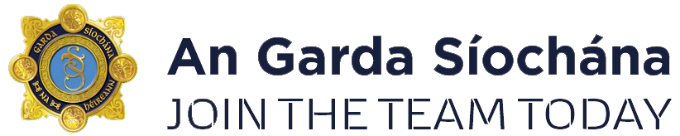 Name: 	______________________________________________Please also submit a soft copy of your Application Form to HRPD.staffcompetitions@garda.ie entering Data Architect in the subject bar.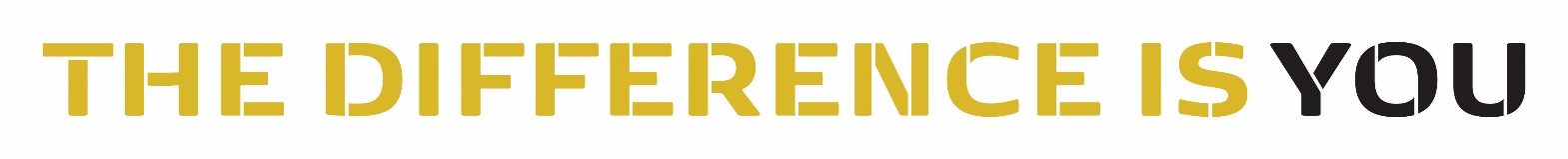 PART 1  - Application Form– Applicant’s DetailsSection APlease type or write clearly using black ink:Name:										Home Address:								Contact email for use throughout the Competition:   ___________________________Telephone No(s):     Work: ______________  	Mobile: _______________       Home: ____________Please indicate if you require special facilities:	Yes: __________	No: ___________If ‘yes’ please specify your requirements:Section B All details entered in Section B may be used to short list candidates and will be used by the Interview Board.Education including Academic, Professional or Technical Qualifications (most recent first)Employment experience.Please give below, particulars of employment experience. (List most recent first)Essential Requirements Details                                                                                                                            Please provide details how you meet the essential requirements for the role of Data Architect, PO.Please note there is a maximum of 200 words per answer for each the following;I hereby declare that by signing this Application Form :The information given in sections A and B are correct.I meet the eligibility criteria as outlined in the information booklet.Signature:  __________________		Date:  ___________________General Data Protection Regulation (GDPR) & Data Protection Act, 2018.Personal data provided by candidates shall only be processed for the purposes specified in this document, and within a clearly defined lawful basis under the (EU) General Data Protection Regulation (GDPR) ((EU)2016/679) and the Data Protection Acts 1988/2018. All necessary measures will be put in place to ensure personal data is kept safe and secure, and only relevant personal data will be processed. Personal data will be retained for no longer than is necessary to achieve the purpose for which it has been obtained.Title of QualificationGrade ObtainedSubjects in Final ExamUniversity College Examining AuthorityYear of Qualification Date FromDate toTitle of post held and description of main job tasksName and Address ofEmployerPlease outline evidence of your significant experience in developing and implementing technical data strategies in a data rich environment, (Max 200 words). Please outline evidence of your in-depth knowledge of designing and implementing data architectures, including the use of modern technologies (such as AI/ML and robotics), to underpin each stage of the enterprise data lifecycle, (Max 200 words).Please outline evidence of your data analytics experience in a data rich environment, including working with 3V scale data, (max 200 words).Please provide an example which you feel best demonstrates your People Management skills, in particular how you encourage and support new and more effective ways of working, (Max 200 words).